Детский джаз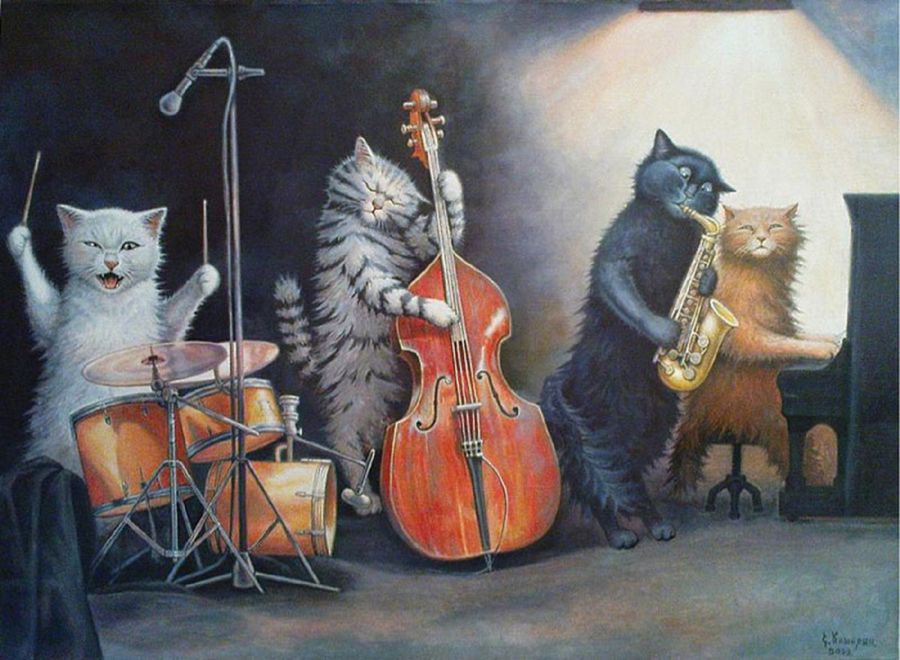 Детский джаз — вот это класс!Дети очень, очень любят джаз.Флейты и тромбоны, трубы, саксофоны, контрабас.Мы танцуем и поем в ритме джаза весело живём.Потому что дети, потому что дети любят джаз.Припев:Не прожить без джаза нам и дня это наши песни — это дружба.Наша дружба джазом скреплена здорово что это детям нужно. И мечтает каждое сопрано и альт – петь как Луи Армстронг Петь, как Элла Фицджеральд.Дети и джаз – в праздничный часЗвучит сегодня наша музыка, музыка.Дети и джаз – счастье для нас,Дети очень любят джаз.Будет дождик или зной, летний день иль вечер под луной.В любое время года, в любую непогоду с нами джаз.Буги-вуги, чарльстон, румба, боса-нова, рок-н-роллРитм даёт ударник, барабанам слово отдано. 